Post-visit Report and Surveyคำชี้แจง	ด้วยงานวิเทศสัมพันธ์  มีความประสงค์ทำการรวบรวมข้อมูลของบุคลากร / นักศึกษา ที่เข้าร่วมโครงการแลกเปลี่ยนทางวิชาการ ณ สถาบันต่างประเทศ โดยมีวัตถุประสงค์เพื่อนำมาวิเคราะห์เชิงคุณภาพ และเพื่อปรับปรุงและพัฒนางานด้านความร่วมมือทางวิชาการกับสถาบันต่างประเทศในอนาคต  	ตอนที่ 1 ข้อมูลเบื้องต้นของผู้ให้ข้อมูลชื่อ-นามสกุล   นางสาวภัทรเนตร ชี้เจริญตำแหน่ง 	 นักศึกษาแพทย์ชั้นปีที่ 2หน่วยงาน  มหาวิทยาลัยสงขลานครินทร์	ตอนที่ 2  ข้อมูลของการเข้าร่วมโครงการ มหาวิทยาลัยที่เข้าร่วมโครงการ University of Miyazakiประเทศ  ญี่ปุ่นช่วงเวลาที่เข้าร่วมโครงการ (ว.ด.ป ) 08.06.2559 – 06.07.2559	Exchange Level: (x) Students Exchange                            (   ) Postgraduate Exchange          		    (   ) Staff Exchange	ตอนที่ 3 แบบสอบและการรายงานข้อมูลหลังการเข้าร่วมโครงการข้อมูลด้านวิชาการและข้อเสนอแนะ      จากประสบการณ์การเข้าร่วมโครงการแลกเปลี่ยนเข้าร่วมกิจกรรมอะไรบ้าง  และท่านได้เรียนรู้อะไร อย่างไรจากการเข้าศึกษาดูงานที่ภาควิชาศัลยศาสตร์ยูโรวิทยา (Urology) เป็นระยะเวลา 2 สัปดาห์ และภาควิชาโสต ศอ นาสิกวิทยา (Otorhinolaryngology) ระยะเวลา 2 สัปดาห์  กิจกรรมต่าง ๆ ที่ได้เข้าร่วม ประกอบไปด้วย• Observe surgical operations เรียนรู้เทคนิคการรักษาความสะอาด เห็นความสำคัญของการทำงานเป็นทีมระหว่างบุคลากรแผนกต่าง ๆ มีการใช้เครื่องมือทางการแพทย์ที่ทันสมัยเข้ามาช่วยในการผ่าตัด โดยส่วนมากมักเป็นการผ่าตัดโดยใช้กล้องซึ่งจะทำให้เกิดบาดแผลและกระทบต่อส่วนอื่น ๆ ภายในน้อยกว่า• Observe OPD ได้เรียนรู้โรคที่มักพบเจอบ่อย และอาการที่เป็นข้อบ่งชี้ สังเกตเห็นว่าผู้ป่วยที่นี่มีจำนวนน้อย ในแต่ละวันมีผู้ป่วยประมาณ 10 คนต่อแพทย์หนึ่งท่าน ทำให้แพทย์มีเวลามากขึ้นในการซักถาม อธิบาย และตอบข้อสงสัยของผู้ป่วย ได้เห็นปฏิสัมพันธ์ที่ดีระหว่างแพทย์และผู้ป่วย รวมไปถึงบุคลากรอื่น ๆ ในโรงพยาบาล  • Case conference and ward round ใน conference แพทย์ที่รับผิดชอบดูแลผู้ป่วยแต่ละท่านจะรายงานผลการรักษาให้อาจารย์ในภาควิชารับทราบร่วมกัน ทุกคนจะช่วยกันdiscussionไปเป็นเคส ๆ รวมถึงผู้ป่วยที่กำลังจะได้รับการรักษา/ผ่าตัด อาจารย์ก็จะช่วยกันสรุปแนวทางการรักษา จากนั้นจึงทำการ round ward พร้อมกัน • ออกตรวจผู้ป่วยที่โรงพยาบาลภายนอก ได้เรียนรู้โรคที่พบบ่อย ได้ทราบว่าข้อมูลผู้ป่วยในแต่ละโรงพยาบาลจะสามารถเชื่อมถึงกันได้ เนื่องจากใช้ระบบฐานข้อมูลร่วมกัน ทำให้สะดวก รวดเร็ว และง่ายต่อการรักษามากยิ่งขึ้น• เข้าร่วมเรียน lecture และ gross anatomy กับนักศึกษาแพทย์ชั้น pre-clinic เรียนรู้ถึงระบบการเรียนในชั้นpre-clinic ซึ่งที่นี่จะเรียนpre-clinic 4 ปี โดยเนื้อหาจะเรียนเป็นวิชา ๆ ต่างจากมหาวิทยาลัยสงขลานครินทร์ซึ่งเรียนเป็นระบบ ๆ ไป การเรียน gross anatomy จะเรียนในชั้นปีที่ 2 โดยมีอาจารย์แพทย์จากภาควิชาต่าง ๆ เวียนมาสอน • Observe ESWL การสลายนิ่วด้วยคลื่นเสียงความถี่สูง, Observe audiometry exam tests for hearing loss, Observe BPPV tests หลังจากการเข้าร่วมโครงการท่านคิดว่าจะนำความรู้/ประสบการณ์ ไปใช้ประโยชน์ต่อตัวของท่านเองอย่างไรได้เห็นปฏิสัมพันธ์ที่ดีระหว่างแพทย์และผู้ป่วย ได้เห็นการดูแลรักษาผู้ป่วยด้วยความเอาใจใส่ ทั้งผ่านทางคำพูดและภาษากาย แพทย์ให้ความสำคัญกับการให้คำแนะนำและให้ความรู้ผู้ป่วยอย่างแท้จริง เป็นแรงบันดาลใจและแบบอย่างในอนาคตได้สัมผัสชีวิตนักศึกษาแพทย์ที่ประเทศญี่ปุ่น ได้เห็นว่าทุกคนมีความรับผิดชอบสูงและสามารถแบ่งเวลาได้อย่างชัดเจน นอกจากเรียนหนังสือแล้ว แทบทุกคนยังมีกิจกรรมยามว่างที่ทำอย่างจริงจัง จึงคิดว่าตนเองควรแบ่งเวลาชีวิตให้เป็นระบบขึ้นความรู้ที่ท่านได้รับจากการเข้าร่วมโครงการนี้ท่านได้นั้นมีประโยชน์ หน่วยงาน หรือ คณะแพทย์ อย่างไร นำความรู้ ประสบการณ์ ข้อดีที่ได้พบเจอมาประยุกต์ใช้เข้ากับการเรียน การเป็นแพทย์ในอนาคต รวมถึงนำมาพัฒนาองค์กรต่อไป      4.   ความประทับใจต่อผู้คน สถานที่ สภาพแวดล้อม วัฒนธรรม และอื่นๆ  	ประทับใจอาจารย์ นักศึกษา รวมถึงคนญี่ปุ่นแทบทุกคนที่เราพบเจอ แม้หลาย ๆ คนจะพูดภาษาอังกฤษไม่ได้ แต่ก็พยายามสื่อสารและอธิบายให้เราเข้าใจ ทุกคนคอยช่วยเหลือและดูแลเอาใจใส่เป็นอย่างดี สถานที่สะอาด เป็นระเบียบเรียบร้อย      5.   ข้อเสนอแนะ (ถ้ามี)           6.  กรุณาแนบภาความประทับใจที่ท่านมีต่อการเข้าร่วมโครงการในครั้งนี้ อย่างน้อย 2 ภาพ (ขอเป็นภาพระหว่างการแลกเปลี่ยน / ศึกษาดูงาน / Elective 1 ภาพ และภาพประทับใจอื่นๆ อีก 1 ภาพ เช่นสถานที่ท่องเที่ยว ผู้คน อาหาร ชีวิตความเป็นอยู่ ภาพบรรยากาศภายในโรงพยาบาล / คณะแพทยศาสตร์ มหาวิทยาลัย (อาจส่งภาพมามากว่า 1 ภาพก็ได้ครับเพราะจะได้รวบรวมเป็น Gallery ครับ) 4.1 ภาพภาพระหว่างการแลกเปลี่ยน / ศึกษาดูงาน / Elective 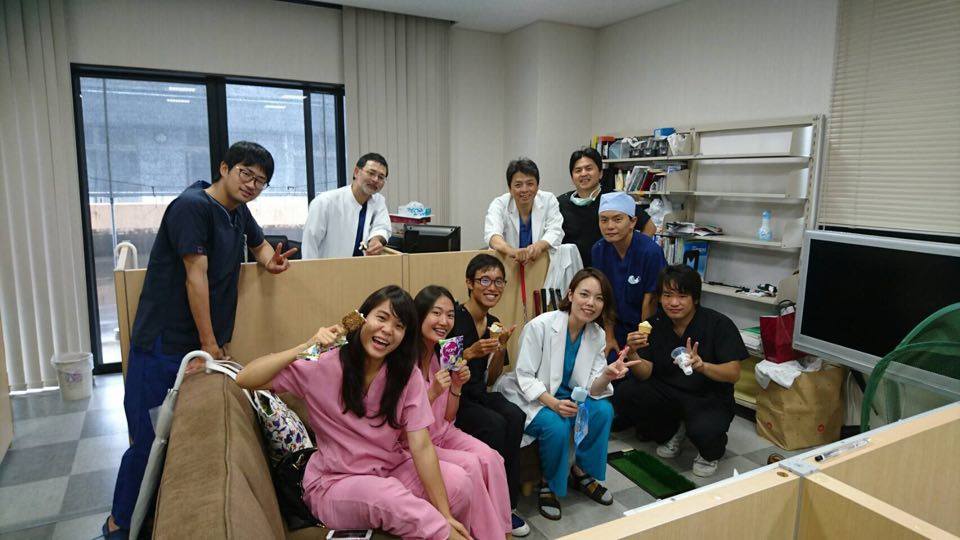 เป็นภาพขณะอยู่ในห้องพักแพทย์ระหว่างรอผ่าตัด อาจารย์คอยพูดคุยอย่างสนุกสนาน และยังเลี้ยงไอศกรีมนักศึกษาแพทย์และresident 4.2 ภาพประทับใจอื่นๆ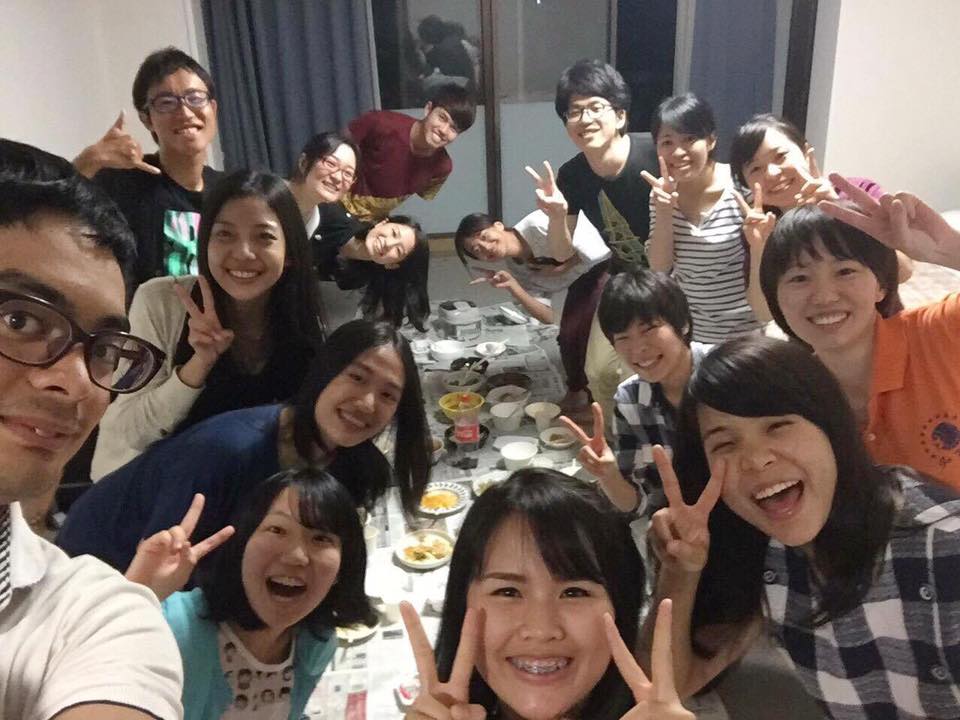 พวกเราทำอาหารไทยเลี้ยงขอบคุณเพื่อน ๆ ญี่ปุ่นที่คอยดูแลช่วยเหลือเป็นอย่างดีกรุณาส่งแบบฟอร์มนี้กลับมาที่งานวิเทศสัมพันธ์ ในรูปแบบไฟล์เท่านั้น โดยท่านสามารถส่งตัวรายงานเป็น File word และ attached รูปภาพ แยกต่างหากมาใน email ครับ